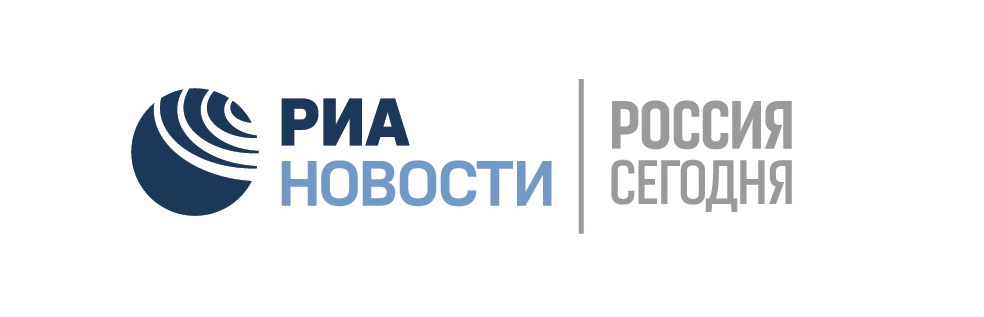 «РЕПЛИКА УЧЕНОГО»Друзья! На сайте «РИА Новости» (www.ria.ru ) в разделе «Наука»  запущена новая рубрика -  «Реплика ученого». С этого дня вы можете помещать туда все свои суждения о работе аппарата научных организаций в нашей стране, возможности цитирования в англоязычных и российских научных журналах, перебоях с поставками реактивов, а также писать обо всем, что считаете нужным и важным! Свои реплики присылайте на почту:  urmantseva@list.ru , то есть, они напрямую будут попадать в руки руководителя отдела «Наука» «РИА Новости» - Анне Урманцевой.Также мы очень просим вас заходить на нашу   страничку: https://ria.ru/science/ и оставлять свои комментарии под репликами, которые касаются лично вас и вашей работы. Мы очень хотим наладить коммуникацию с вами, а также быть в курсе всех проблем российской науки. На настоящий момент портал «РИА Новости» считается самым цитируемым СМИ в российской Федерации. И мы уверены, что сможем быть вам полезны.            Руководитель отдела «Наука» «РИА Новости» - Анна Урманцева